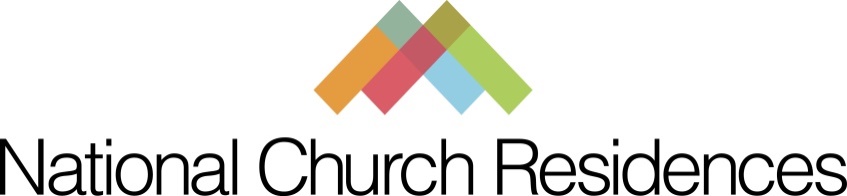 Mission Day 2020Fundraising Ideas“Our residents did not show much interest in Mission Day until we started promoting it. After the residents saw how much Mission Day meant to us, they really started to join us.”Property Manager.Here are a few Mission Day event tips and ideas that have worked for some sites:Involve Residents/Resident Association…. Make it fun, fun, fun!Involve all staff – get creativeStart a new tradition and do it all year longEstablish a goal even if it’s a modest one, and go for itAsk family members and your local businesses to help with a donation of cash or in-kind or something to raffle Put a Mission Day penny jar or piggy bank in your officeRock-a-thon (with rocking chairs of course) with proper social distancingVirtual Walk-a-thon around the block or around the building with residents and manager with social distancingSell postage stamps asking residents to donate their loose change from the purchase of the stamps Donate proceeds from soft drink/vending machine50/50 raffles Virtual Movie Night – ask for contributionsAfghan or resident made craft raffles Manager/Administrator to run the facility flight of stairs – taking pledgesOld Fashion Ice Cream Social - DistancingSilent Auction - prizes donated by local business and vendors Engage a local school/classroom to adopt your property’s project – the students do the fundraisingVirtual Events - Crowdfunding